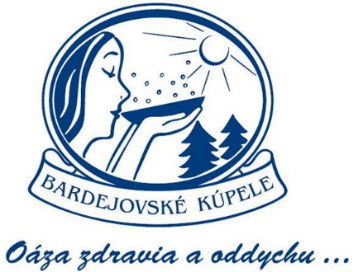 Tlačová informácia                                                 		Bardejovské kúpele 17. mája 2017Bardejovské kúpele pripravili bohaté kultúrne letoNavštívte v nedeľu 27. mája Deň detí v Bardejovských kúpeľoch Deň detí v Bardejovských kúpeľoch bude mať už piaty rok za sebou slávnostnú atmosféru. Akciová spoločnosť Bardejovské kúpele opäť pripravila na nedeľu 27. mája rovnomenné podujatie plné hier a zábavy, s voľným vstupom a konaním za akéhokoľvek počasia. V areáli pred Kúpeľnou kolonádou sa od 13.00 hod. budú konať rôzne detské atrakcie, medzi nimi aj animačné aktivity ako maľovanie na tvár a modelovanie balónov. K dispozícii bude aj nafukovací hrad. Informoval o tom generálny riaditeľ Bardejovských kúpeľov, a. s., JUDr. Ing. Jaroslav Komora.,,Dňom detí tradične začínajú kultúrne podujatia, ktoré sprevádzajú kúpeľnú sezónu. Jej slávnostné otvorenie pripravujeme na piatok 8. júna 2018, kedy sa bude konať požehnanie prameňov a slávnostný galavečer. Požehnanie minerálnych prameňov na kúpeľnej kolonáde bude tradične za účasti zástupcov cirkví v okrese Bardejov - rímskokatolíckej, gréckokatolíckej, pravoslávnej a evanjelickej. Večerný galaprogram pre pozvaných hostí, obchodných partnerov, klientov kúpeľov a zamestnancov je z kapacitných dôvodov len na vstupenky. Tradične očakávame cca 900 divákov, čo je maximum kapacity areálu. Všetky podujatia sa uskutočnia za každého počasia,“ povedal J. Komora.Dodal, že k najatraktívnejším podujatiam tohtoročnej kúpeľnej sezóny budú patriť Deň detí, Otvorenie kúpeľnej sezóny, Medzinárodné hudobné leto, Bardejovské kúpeľné dni, Alžbetínsky deň, Pivný festival a Hornošarišský Vínny festival. Najvýznamnejším počinom tohtoročného kultúrneho leta je 64. ročník MEDZINÁRODNÉHO HUDOBNÉHO LETA.Bardejovské kúpele sú obľúbeným miestom oddychu, liečby i kultúrneho života. Priťahujú predovšetkým návštevníkov z Prešovského a Košického kraja. Tento rok kúpele opäť očakávajú dobrú sezónu a pravdepodobne  aj prekonanie rekordu v návštevnosti, ktorý vlani dosiahol 27 170 ubytovaných klientov. Počas letnej sezóny majú veľa jednodňových návštevníkov, podľa ich štatistík je to zhruba 200 000 za rok. Kúpele sú jedným z najlepších miest severovýchodu Slovenka pre strávenie voľného času.Otvorené sú pre verejnosť každodenne. Lákadlom sú predovšetkým dva wellness komplexy a v lete aj vonkajší bazén. Väčšie Wellness SPA - bazénový a saunový svet je v hoteli Ozón a menšie (bez plaveckého bazénu) je v hoteli Alexander. V komplexe Wellness Spa je možné využiť denne bazén v čase 11.00 - 21.00 h. a saunový svet v čase 13.00 - 21.00 h. V stredu až nedeľu sú prístupné aj fitness, masáže a solárium. V hoteli Alexander je k dispozícii v stredu až nedeľu od 13.00 do 20.30 hod. whirlpool, fínska a parná sauna, ochladzovací bazén, prívalová sprcha, tropická a masážna sprcha, tepidárium, fitness, masáže. Viac je na: www.kupele-bj.sk , www.bardejov.sk, AKTUÁLNE KULTÚRNE AKCIE V ROKU 2018:Máj 2018:DEŇ DETÍ v Bardejovských Kúpeľoch – 5. ročník/ 27.05.2018 - nedeľa/; Areál pri Kúpeľnej kolonáde. Podujatie pre deti so začiatkom o 13.00 hod., ktoré sa bude konať v areáli pred Kúpeľnou kolonádou. Pripravené sú rôzne detské atrakcie - nafukovací hrad a animačné aktivity - maľovanie na tvár, modelovanie balónov, .... Podujatie sa uskutoční za každého počasia. Vstup voľný.Jún 2018:HUDOBNÉ VYSTÚPENIA pri kolonáde – /soboty/ v dňoch 02.06., 09.06., 16.06., 23.06. a 30.06.2018 o 15.00 hod., pódium pri Kúpeľnej kolonáde. Vstup voľný.POŽEHNANIE MINERÁLNYCH PRAMEŇOV /08.06.2018 - piatok/ 13.30 hod. v priestoroch kúpeľnej kolonády/. OTVORENIE KÚPEĽNEJ SEZÓNY začiatok o 17.00 hod. / pre VIP hostí/ a o 19.00 hod. /pre zamestnancov a klientov BK a.s./, na letnom kúpalisku. Vstup za poplatok.VÝSTAVA RUŽÍ A ĽALIÍ  / jún /; Kúpeľná kolonádaJúl – August 2018:MEDZINÁRODNÉ HUDOBNÉ LETO– 64. ročník/ 02.07.2018 – 01.09.2018 /; Pódium pri Kúpeľnej kolonáde, koncertná sála hotela Astória-       pri kolonáde sa konajú denne /okrem pondelkov/ koncerty klasickej hudby v podaní orchestra Cassovia Ensemble Košice v mesiaci júl a Prešovského salónneho orchestra v mesiaci august /utorok – nedeľa: 10.30 – 11.30 hod. a 16.30 – 18.00 hod./. Koncerty pri kolonáde grátis. Súčasťou MHL je aj cyklus 10 koncertov vážnej hudby v koncertnej sále hotela Astória, so začiatkom vždy o 19.30 hod. Vstup: 2 €.Júl 2018:BARDEJOVSKÉ KÚPEĽNÉ DNI– 15. ročník/ 07. – 08.07.2018 – sobota, nedeľa/; Areál pri Kúpeľnej Dvorane-       začiatok o 14.00 hod. v areáli pred Kúpeľnou Dvoranou. Tradičné podujatie spojené s bohatým kultúrnym programom. Súčasťou podujatia sú aj atrakcie a rôzne animačné aktivity pre deti. Prezentácia a predaj tradičných remeselných a iných výrobkov.August 2018:VÝSTAVA GLADIOLOV / august /; Kúpeľná kolonádaALŽBETÍNSKY DEŇ – 15. ročník/ 19.08.2018 - nedeľa /; Areál pri Kúpeľnej kolonáde-       pamätný deň, ktorý sa realizuje na počesť návštevy cisárovnej Alžbety – Sisi, ktorá v Bardejovských Kúpeľoch strávila dva týždne. Spomienková slávnosť o 14.30 hod. pri pamätníku cisárovnej. Sprievodný program: prechádzka cisárovnej Sisi s Franzom Jozefom v dobových kostýmoch po areáli kúpeľov a možnosť fotenia sa s nimi. Rôzne sprievodné programy. Vstup voľný.September 2018:PREHĽAD DYCHOVÝCH HUDIEB a PIVNÝ FESTIVAL – 6.ročník/ 02.09.2018 - nedeľa/; Areál pri Kúpeľnej kolonáde-       prehliadka dychových hudieb /13.00 – 18.00 hod./ a vystúpenia ľudových súborov, ktoré sa budú konať pred Kúpeľnou kolonádou. Sprievodný program pre deti. Súčasťou podujatia je malý Pivný festival – prezentácia viacerých druhov pív firmy Heineken Slovakia. Začiatok o 13.00 hod. Vstup voľný.HUDOBNÉ VYSTÚPENIA pri kolonáde– /soboty/ v dňoch 08.09., 15.09., 22.09.2017 a 29.09.2018 o 15.00 hod., pódium pri Kúpeľnej kolonáde. Vstup voľný.Október 2018:HORNOŠARIŠSKÝ VÍNNY FESTIVAL – 4.ročník;/ 06.10.2018 - sobota/; Kúpeľná Kolonáda-       prezentácia viacerých slovenských vinárstiev, bohaté sprievodné akcie a kultúrny program so začiatkom o 13.00 hod. v priamo v Kúpeľnej kolonáde. 